SLJ –2. 6. 2020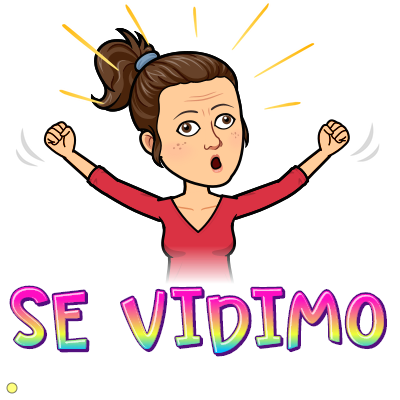 Dragi moji,danes pa še zadnja ura na daljavo – jupiiiiiiiiiiiiiiii!!!!!!!Jutri pa se že vidimo v razredu.Preglejte si rešitve, jutri pa nadaljujemo z analizo domačega branja.Velik objem,učiteljica MartinaREŠITVE:1. Izhodiščno besedilo bi po vsebini lahko razdelili na dva dela. O čem govorita? 1. a) Prvi del: Govori o Andrejevi težavi/stiski zaradi žoge/o vzroku za sestanek fantov.2. b) Drugi del: Fantje iščejo rešitve za Andrejevo težavo./Govori o predlogih za rešitev Andrejeve težave/o tem, kako bi zbrali denar za novo žogo.2. Kdaj poteka dogajanje v odlomku? Podčrtaj.A Pred poletnimi počitnicami. B Med poletnimi počitnicami.C Po poletnih počitnicah.3. a) Tine in Tevž bi rada denar za žogo zbrala s starimi steklenicami. S tem pa želita doseči še nekaj drugega. Kaj? Tevž in Tine sta želela postati v družbi bol jpriljubljena od Drekca Pekca in Pukca Smukca./V družbi sta želela postati najpomembnejša./Da bi premagala konkurenco.3. b) Katera poved kaže, da je bil njun predlog dobro sprejet? Izpiši jo. Val odobravanja in občudovanja je spreletel navzoče./Nekaj jih je tudi zaploskalo.4. Preberi poved. Nastala je grobna tišina.Kaj pomeni podčrtana besedna zveza? Razloži s svojimi besedami. Nastala je popolna/čista/mrtva tišina./Vsi so utihnili./Bilo je tiho kot v grobu.5. Kateri pregovor ustreza vsebini izhodiščnega besedila? Podčrtaj. A Kjer se prepirata dva, tretji dobiček ima.B Kdor ne uboga, ga tepe nadloga.C V nesreči spoznaš prijatelja.Č Po toči zvoniti je prepozno.6. Napiši zaokroženo besedilo. V njem predstavi:– Drobniča (navedi vsaj dva podatka o njem), – kako sta Drekec Pekec in Pukec Smukec povezana z Drobničem in– kaj načrtujeta,– kje sta dobila zamisel za svoj načrt.Po smislu, npr.:predstavitev Drobniča: 2 podatka od: je steklar/ima veliko denarja/je poročen/nima otrok/ima psa,povezanost Drekca Pekca in Pukca Smukca z Drobničem: razbila sta že veliko šip in prispevala k njegovemu bogastvu,načrt Drekca Pekca in Pukca Smukca: ugrabila bosta Drobničevega psa, potem pa zanj dobila nagrado,od kod ideja:iz časopisa/ker se je pes že izgubil in so najditelju ponudili nagrado.